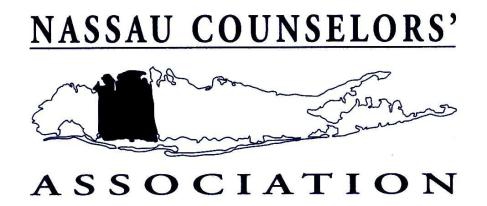 NASSAU COUNSELORS’ ASSOCIATION JOSEPH BRUZZESE HIGH SCHOOL SCHOLARSHIPS FOR THE YEAR 2017 To: NASSAU COUNTY HIGH SCHOOL GUIDANCE COUNSELORSThe Nassau Counselors’ Association will be awarding several scholarships to students graduating in June 2016 from public or private high schools in Nassau County. The organization wishes to honor seniors who have demonstrated exceptional concern for people. Eligible students must show a commitment to helping others in their school or community. Financial status and academic achievement are not factors in the selection of candidates. The student must meet the following criteria: 1.	Attend a high school in Nassau County2.	Be a June 2017 graduate3.	Plan to pursue further education after high school graduation.4.	Show evidence of concern for others through leadership or participation in an activity that is devoted tohelping people.We are asking that each school do the following: 1. 	Select ONE CANDIDATE from the senior class who meets the criteria outlined above. NOTE: The person nominating the candidate must be a current member of the Nassau Counselors’ Association .2.	Have the candidate complete the attached application and return it to the counselor.3.	Attach one letter of recommendation from the counselor, activity sponsor, or another individual who can endorse theStudent’s involvement in the activity.4.	Since academic achievement is not a factor, transcripts are NOT to be included.5.	Applications must be submitted/postmarked by March 15, 2017 (late applications will not be accepted) to:Kimberly VerelineAssistant Director of AdmissionsMolloy College                                                                                                                   1000 Hempstead AvePO Box 5002Rockville Centre, New York 11571 
Phone: 516-323-4012Fax: 516-323-4019        Email: kvereline@molloy.eduPlease Note. Incomplete or late applications will not be accepted. In April, a committee interview is required.  (Finalists will be contacted to schedule an interview.) After all interviews, scholarship recipients will be notified of their awards in June. NASSAU COUNSELORS’ ASSOCIATION JOSEPH BRUZZESE HIGH SCHOOL SCHOLARSHIP APPLICATION Last Name	First Name	Middle InitialStreet Address	City	State	ZipHome Telephone	E-Mail AddressHigh School Attending: _______________________________________________________ 
Nominating Counselor: __________________________ Telephone: ___________________ 
Anticipated Major: ___________________________________________________________ Name of postsecondary school that you will be attending:  ___________________________ The Nassau Counselors’ Association, sponsor of this scholarship, is the professional organization of school, college, agency and private counselors whose purpose is to coordinate and stimulate creative and experimental activities in the counseling and human development services.  As such, we are a group of professionals who seek ways to assist students at all levels. TO THE STUDENT:  Please submit the following: 1.   An essay (not to exceed two double-spaced typed pages) on one significant activity 
	that demonstrates your commitment to the welfare of others; describe this activity 
	and its impact on your life and the lives of others. 2.   A resume which lists your high school and community involvements. 3.   One letter of recommendation from your activity sponsor or counselor. 4.   This application. Return all the materials to your counselor prior to March 15, 2017.  No incomplete or late applications will be accepted. The selection committee will interview all finalists.TO THE COUNSELOR: March 15, 2017  to:Completed application and supporting materials must be submitted or postmarked by Kimberly VerelineAssistant Director of AdmissionsMolloy College                                                                                                                   1000 Hempstead AvePO Box 5002Rockville Centre, New York 11571 Phone: 516-323-4012Fax: 516-323-4019      																		  Email: kvereline@molloy.eduApplicant Signature: __________________________________ Date: __________________ 